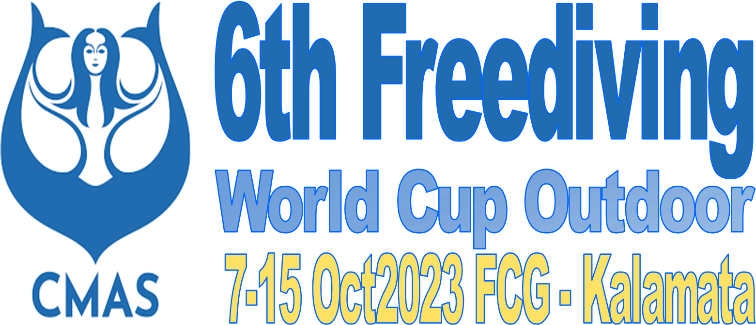 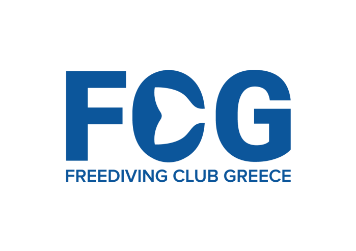 Registration FormPlease fill in all fields marked with _________ and return this document to us at least by 15th August 2023  to reserve your place. If you do not have all information please send us the information you have at this time and resend the form when you have the rest of the info. Personal Information:NAME:  __________________	FAMILY NAME:	________________	NATIONALITY: ____________  	DATE OF BIRTH:	____/___/_______E-MAIL ADDRESS: _________ 	PHONE NUMBER:	________________Arrival InformationArrival Date in Kalamata: __________ Details of arrival: _________ (Airport of Arrival)Departure InformationDeparture Date from Kalamata: ________________	Competition Fees 6th CMAS Freediving World Cup OutdoorCompetition Week early bird discount – book by 1st August 2023			€500Competition Week late booking 2nd August to 15th September 2023				€595Last minute booking Competition Week after 16th September 2023				€675Official Training Week (official training starts Sept 7th)					€300/weekOfficial Training Day (official training starts Sept 7th)					€70/day* OptionsPost dive decompression O2 (5-8min @ 5m after diving)				€25/weekTraining Week consists of 7 calendar training days with morning dive sessions. We provide transfers, safety, warm up lines, counterballast main lines and evacuation setup.Accommodation We have arranged special Competition Rates at Elite Resort Hotel (4*) on the beachfront of Kalamata - please contact us for additional info.All training & competition fees are payable during freediver’s arrival & registration on the 1st day of their arrival at the event. A non-refundable (for cancellations without a serious medical reason, or cancellations during the 4 weeks prior to your arrival) registration deposit of 50% of your total fees is required to confirm your booking.  Will you be requiring O2 decompression during your training with us (the cost for decompression oxygen is €25 per week)? YES / NO
Your deposit will be deducted off your participation fees at the time of registration. Please email us a confirmation of the transfer of the deposit after it has been completed (info@freediving-club.gr)Have you sent the registration deposit? YES / NOBy submitting this registration form you agree to all terms and conditions as described in this document and on the event webpage.Deposits must be sent to the following account:Bank Details: Bank Name : Revolut  Account holder: Stavros KastrinakisIBAN: LT383250046239759705BIC   : REVOLT21When sending your accommodation deposit please include YOUR NAME on the bank transfer. * Any costs mentioned in this document refer to costs shared by all participating freedivers in order to cover the running costs and expenses of the event. See you all in the Calm Zone Stavros & Freediving Club Greece Team